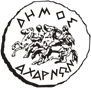 ΔΗΜΟΣ ΑΧΑΡΝΩΝΔΙΕΥΘΥΝΣΗ ΠΟΛΙΤΙΣΜΟΥ, ΑΘΛΗΤΙΣΜΟΥ & ΚΟΙΝΩΦΕΛΩΝ ΔΟΜΩΝΟ ΔΗΜΑΡΧΟΣ ΑΧΑΡΝΩΝ                                        						Ο ΑΝΤΙΔΗΜΑΡΧΟΣ ΠΟΛΙΤΙΣΜΟΥ ΑΘΛΗΤΙΣΜΟΥ & ΚΟΙΝΩΝΙΚΩΝ ΔΟΜΩΝ      ΣΠΥΡΟΣ ΒΡΕΤΤΟΣ											ΝΙΚΟΛΑΟΣ ΔΑΜΑΣΚΟΣΑΘΛΗΤΙΚΟ-ΕΚΠΑΙΔΕΥΤΙΚΟ-ΨΥΧΑΓΩΓΙΚΟ ΠΡΟΓΡΑΜΜΑ «ΚΑΛΟΚΑΙΡΙ ΣΤΗΝ ΠΟΛΗ ΜΑΣ 2024»ΠΡΟΓΡΑΜΜΑ ΔΡΑΣΤΗΡΙΟΤΗΤΩΝ Γ΄ ΠΕΡΙΟΔΟΥ          ΑΘΛΗΤΙΚΟ-ΕΚΠΑΙΔΕΥΤΙΚΟ-ΨΥΧΑΓΩΓΙΚΟ ΠΡΟΓΡΑΜΜΑ «ΚΑΛΟΚΑΙΡΙ ΣΤΗΝ ΠΟΛΗ ΜΑΣ 2024»ΠΡΟΓΡΑΜΜΑ ΔΡΑΣΤΗΡΙΟΤΗΤΩΝ Γ΄ ΠΕΡΙΟΔΟΥ          ΑΘΛΗΤΙΚΟ-ΕΚΠΑΙΔΕΥΤΙΚΟ-ΨΥΧΑΓΩΓΙΚΟ ΠΡΟΓΡΑΜΜΑ «ΚΑΛΟΚΑΙΡΙ ΣΤΗΝ ΠΟΛΗ ΜΑΣ 2024»ΠΡΟΓΡΑΜΜΑ ΔΡΑΣΤΗΡΙΟΤΗΤΩΝ Γ΄ ΠΕΡΙΟΔΟΥ          ΑΘΛΗΤΙΚΟ-ΕΚΠΑΙΔΕΥΤΙΚΟ-ΨΥΧΑΓΩΓΙΚΟ ΠΡΟΓΡΑΜΜΑ «ΚΑΛΟΚΑΙΡΙ ΣΤΗΝ ΠΟΛΗ ΜΑΣ 2024»ΠΡΟΓΡΑΜΜΑ ΔΡΑΣΤΗΡΙΟΤΗΤΩΝ Γ΄ ΠΕΡΙΟΔΟΥ          ΑΘΛΗΤΙΚΟ-ΕΚΠΑΙΔΕΥΤΙΚΟ-ΨΥΧΑΓΩΓΙΚΟ ΠΡΟΓΡΑΜΜΑ «ΚΑΛΟΚΑΙΡΙ ΣΤΗΝ ΠΟΛΗ ΜΑΣ 2024»ΠΡΟΓΡΑΜΜΑ ΔΡΑΣΤΗΡΙΟΤΗΤΩΝ Γ΄ ΠΕΡΙΟΔΟΥ          1ο ΔΗΜΟΤΙΚΟ ΣΧΟΛΕΙΟ ΘΡΑΚΟΜΑΚΕΔΟΝΩΝ1ο ΔΗΜΟΤΙΚΟ ΣΧΟΛΕΙΟ ΘΡΑΚΟΜΑΚΕΔΟΝΩΝ1ο ΔΗΜΟΤΙΚΟ ΣΧΟΛΕΙΟ ΘΡΑΚΟΜΑΚΕΔΟΝΩΝ1ο ΔΗΜΟΤΙΚΟ ΣΧΟΛΕΙΟ ΘΡΑΚΟΜΑΚΕΔΟΝΩΝ1ο ΔΗΜΟΤΙΚΟ ΣΧΟΛΕΙΟ ΘΡΑΚΟΜΑΚΕΔΟΝΩΝ1ηΕβδομάδα ΩΡΑΡΙΟΔΕΥΤΕΡΑ15η  Ιουλίου 2024ΤΡΙΤΗ16η Ιουλίου 2024ΤΕΤΑΡΤΗ17η  Ιουλίου 2024ΤΕΤΑΡΤΗ17η  Ιουλίου 2024ΠΕΜΠΤΗ 18η  Ιουλίου 2024ΠΕΜΠΤΗ 18η  Ιουλίου 2024ΠΑΡΑΣΚΕΥΗ19η  Ιουλίου 2024ΠΑΡΑΣΚΕΥΗ19η  Ιουλίου 20241ηΕβδομάδα 08:00-09:00ΠΡΟΣΕΛΕΥΣΗΠΡΟΣΕΛΕΥΣΗΠΡΟΣΕΛΕΥΣΗΠΡΟΣΕΛΕΥΣΗΠΡΟΣΕΛΕΥΣΗΠΡΟΣΕΛΕΥΣΗΠΡΟΣΕΛΕΥΣΗΠΡΟΣΕΛΕΥΣΗ1ηΕβδομάδα 10:00Δεκατιανό ΔεκατιανόΔεκατιανόΔεκατιανόΔεκατιανόΔεκατιανόΔεκατιανόΔεκατιανό1ηΕβδομάδα 09:00-13:00Αθλητικές και καλλιτεχνικές δραστηριότητες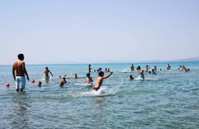 Μπάνιο στη θάλασσα(Παραλία Σχοινιά ή Λούτσα)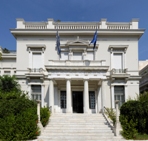 Μουσείο ΜπενάκηΜουσείο ΜπενάκηΑθλητικές και καλλιτεχνικές δραστηριότητεςΑθλητικές και καλλιτεχνικές δραστηριότητες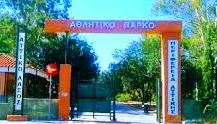 Αττικό Άλσος Αττικό Άλσος 1ηΕβδομάδα 13:00-14:00Σάντουιτς -ΧυμόςΣάντουιτς -ΧυμόςΣάντουιτς -ΧυμόςΣάντουιτς -ΧυμόςΣάντουιτς -ΧυμόςΣάντουιτς -ΧυμόςΣάντουιτς -ΧυμόςΣάντουιτς -Χυμός1ηΕβδομάδα 14:00-15:30Προβολή παιδικής ταινίας, ζωγραφικήΠροβολή παιδικής ταινίας, ζωγραφικήΠροβολή παιδικής ταινίας, ζωγραφικήΠροβολή παιδικής ταινίας, ζωγραφικήΠροβολή παιδικής ταινίας, ζωγραφικήΠροβολή παιδικής ταινίας, ζωγραφικήΠροβολή παιδικής ταινίας, ζωγραφικήΠροβολή παιδικής ταινίας, ζωγραφική1ηΕβδομάδα 14:00-16:00ΑΠΟΧΩΡΗΣΗΑΠΟΧΩΡΗΣΗ ΑΠΟΧΩΡΗΣΗΑΠΟΧΩΡΗΣΗΑΠΟΧΩΡΗΣΗΑΠΟΧΩΡΗΣΗΑΠΟΧΩΡΗΣΗΑΠΟΧΩΡΗΣΗ2ηΕβδομάδαΩΡΑΡΙΟΔΕΥΤΕΡΑ22η  Ιουλίου 2024ΤΡΙΤΗ23η  Ιουλίου 2024ΤΕΤΑΡΤΗ24η  Ιουλίου 2024ΤΕΤΑΡΤΗ24η  Ιουλίου 2024ΤΕΤΑΡΤΗ24η  Ιουλίου 2024ΠΕΜΠΤΗ 25η  Ιουλίου 2024ΠΕΜΠΤΗ 25η  Ιουλίου 2024ΠΑΡΑΣΚΕΥΗ26η  Ιουλίου 20242ηΕβδομάδα08:00-09:00ΠΡΟΣΕΛΕΥΣΗΠΡΟΣΕΛΕΥΣΗΠΡΟΣΕΛΕΥΣΗΠΡΟΣΕΛΕΥΣΗΠΡΟΣΕΛΕΥΣΗΠΡΟΣΕΛΕΥΣΗΠΡΟΣΕΛΕΥΣΗΠΡΟΣΕΛΕΥΣΗ2ηΕβδομάδα10:00ΔεκατιανόΔεκατιανόΔεκατιανόΔεκατιανόΔεκατιανόΔεκατιανόΔεκατιανό2ηΕβδομάδαΑθλητικές και καλλιτεχνικές δραστηριότητεςΜπάνιο στη θάλασσα (Παραλία Σχοινιά ή Λούτσα)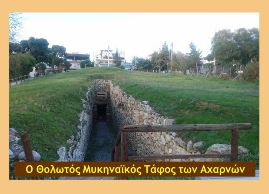 Θολωτός ΤάφοςΘολωτός ΤάφοςΘολωτός Τάφος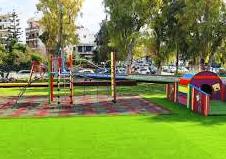 Πάρκο Παπανδρέου Πάρκο Παπανδρέου Αθλητικές και καλλιτεχνικές δραστηριότητες2ηΕβδομάδα13:00-14:00Σάντουιτς -ΧυμόςΣάντουιτς -ΧυμόςΣάντουιτς -Χυμός Σάντουιτς -Χυμός Σάντουιτς -Χυμός Σάντουιτς -Χυμός Σάντουιτς -Χυμός ΠΑΡΤΥΠίτσα –- Παγωτό 2ηΕβδομάδα14:00-15:30Προβολή παιδικής ταινίας, ζωγραφικήΠροβολή παιδικής ταινίας, ζωγραφικήΠροβολή παιδικής ταινίας, ζωγραφικήΠροβολή παιδικής ταινίας, ζωγραφικήΠροβολή παιδικής ταινίας, ζωγραφικήΠροβολή παιδικής ταινίας, ζωγραφικήΠροβολή παιδικής ταινίας, ζωγραφικήΠΑΡΤΥΠίτσα –- Παγωτό 2ηΕβδομάδα14:00-16:00ΑΠΟΧΩΡΗΣΗ ΑΠΟΧΩΡΗΣΗΑΠΟΧΩΡΗΣΗΑΠΟΧΩΡΗΣΗΑΠΟΧΩΡΗΣΗΑΠΟΧΩΡΗΣΗΑΠΟΧΩΡΗΣΗ